Publicado en Madrid el 21/12/2018 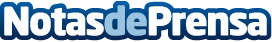 Campañas publicitarias online y las mejores plataformas para PYMES, según SeDigitalAntaño la televisión era la principal plataforma publicitaria desde la que mostrar los principales productos y servicios del mercado, lugar que hoy ocupa a tenor de expertos como SeDigital: el sector digitalDatos de contacto:SeDigitalCalle Ángel Hernández, 13, 28002 Madrid910 14 64 57Nota de prensa publicada en: https://www.notasdeprensa.es/campanas-publicitarias-online-y-las-mejores Categorias: Franquicias Comunicación Marketing Emprendedores E-Commerce http://www.notasdeprensa.es